Editor, Drafting Group/ WGx

CANDIDATE DRAFT PRELIMINARY APT COMMON PROPOSALPROPOSAL ON XXXAbstract <Please limit the abstract to no more than 150 words>Introduction<Please limit the introduction to no more than 300 words>Proposal<Please limit the proposal to no more than 150 words>AnnexMOD/SUP/ADD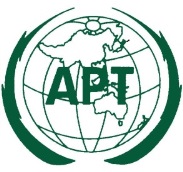 ASIA-PACIFIC TELECOMMUNITYDocument No.:The 3rd Meeting of the APT Preparatory Groupfor WTSA-24 (APT WTSA24-3)APT WTSA24-3/TMP-xx30 April - 2 May 2024, Siem Reap, Cambodiaxx May 2024